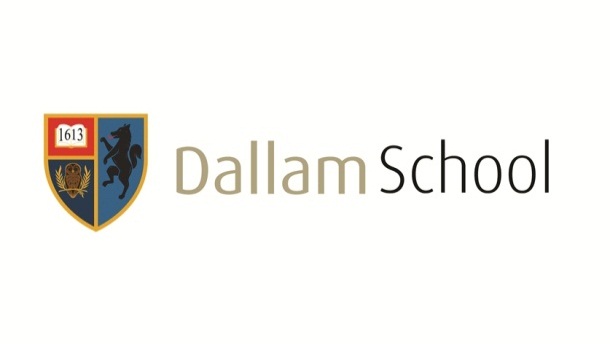 Hardship Fund ApplicationPlease return the completed form to (Mrs J Hamer, School Business Manager).                                          Your application will be treated in confidence.Parents/Carers names ………………………………………………………………………………………………………...Student Name	……………………………………………………  Form …………………...……….I wish to apply for support with funding for:……………………………………………………………………………………………………………………………………………………………………………………………………………………How much is the total cost of the activity you are applying for? ………….…………………………How much are you able to contribute towards the activity? ……………...…………………………(we will look to support up to 50% of the cost of the trip but not exceeding £100)I enclose the following documentation (one only needed) in support of my application:								  			Name of Benefit Claimant (please print) ………………………………………………………………                                            In signing this form I am consenting to the collection, storage and use of my data in line                      with the Privacy Notice for Students and Parents attached which I have readSigned Parent/Carer …………………………………………… Date ……………………………….BenefitsPleasetickIncome SupportIncome-based Jobseeker’s AllowanceIncome-related Employment and Support AllowanceChild Tax CreditUniversal CreditHousing benefitFree School Meals